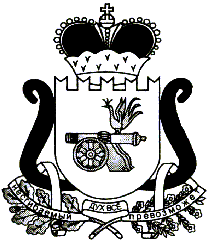 ЕЛЬНИНСКИЙ РАЙОННЫЙ СОВЕТ ДЕПУТАТОВ      					       Р Е Ш Е Н И Еот      25.04.2019                                                  				№ 24В соответствии с Федеральным законом от 06.10.2003 № 131-ФЗ «Об общих принципах организации местного самоуправления в Российской Федерации» (с изменениями), областным законом от 15.11.2018 № 120-з «О наделении органов местного самоуправления муниципальных районов и городских округов Смоленской области государственными полномочиями по обеспечению отдыха и оздоровления детей, проживающих на территории Смоленской области, находящихся в каникулярное время (летнее) в лагерях дневного пребывания, организованных на базе муниципальных образовательных организаций, реализующих образовательные программы начального общего, основного общего, среднего общего образования, и муниципальных организаций дополнительного образования», Ельнинский районный Совет депутатов  Р Е Ш И Л:1. Определить Администрацию муниципального образования «Ельнинский район» Смоленской области уполномоченным органом по осуществлению государственных полномочий по обеспечению отдыха и оздоровления детей, проживающих на территории Смоленской области, находящихся в каникулярное время (летнее) в лагерях дневного пребывания, организованных на базе муниципальных образовательных организаций, реализующих образовательные программы начального общего, основного общего, среднего общего образования, и муниципальных организаций дополнительного образования.	2. Настоящее Решение подлежит  официальному опубликованию в районной газете «Знамя».	3.Настоящее Решение вступает в силу со дня его опубликования и распространяет своё действие на правоотношения, возникшие с 01.01.2019 года.Председатель Ельнинскогорайонного Совета депутатов                                    Е.Н. ГераськоваГлава муниципальногообразования «Ельнинский район»Смоленской области                                         Н.Д. МищенковРазослать:  Администрация МО-1,отд. образ.-1,Исп. Е.П. Николаенковател. 4-17-56«____»________2019 г.Разработчик:О.В.Колосковател. 4-13-67«____»________2019 г.Визы:Е.В. Глебова	___________«___»______ 2019 г.М. А. Пысин	___________«___»______ 2019 г.